Р Е Ш Е Н И Е19 декабря 2018 г.                                     №98	                  д.БурнакО бюджете Бурнакского сельского поселения Балтасинскогомуниципального района Республики Татарстанна 2019 год и на плановый период 2020-2021 годы. В соответствии с Бюджетным кодексом Российской Федерации, Бюджетным кодексом Республики Татарстан, Положением о бюджетном процессе  Бурнакского сельского поселения  Балтасинского муниципального района Республики Татарстан, Совет Бурнакского сельского поселения решил:          Пункт 1            1. Утвердить основные характеристики бюджета Бурнакского сельского поселения Балтасинского муниципального района Республики Татарстан на 2019год и на плановый период 2020-2021 годы:1) прогнозируемый общий объем доходов бюджета Бурнакского сельского поселения Балтасинского муниципального района  Республики Татарстан в сумме на 2019 год – 1877,100 тыс. руб.,  на 2020 год – 1889,000 тыс. руб., на 2021 год – 1902,200 тыс. руб.;2) общий объем расходов бюджета Бурнакского сельского поселения Балтасинского муниципального района Республики Татарстан - на 2019 год в сумме  1877,100 тыс. рублей,- на 2020 год в сумме 1889,00 тыс. рублей, в том числе условно утвержденные расходы в сумме  47,00 тыс. рублей,- на 2021 год в сумме 1902,200 тыс. рублей, в том числе условно утвержденные расходы в сумме  94,00 тыс. рублей 3) дефицит бюджета   Бурнакского сельского поселения Балтасинского муниципального района Республики Татарстан в сумме 0,000 тыс. рублей           2. Установить источники финансирования дефицита бюджета  Бурнакского сельского поселения Балтасинского муниципального района: - на 2019 год и на плановый период 2020-2021 годы согласно приложению № 1 к настоящему проекту.     Пункт 2             1. Установить предельный объем муниципального долга Бурнакского сельского поселения Балтасинского муниципального района: - в 2019год и на плановый период 2020-2021  годы - в размере 0,0 тыс. рублей.Пункт 3           Учесть в бюджете Бурнакского сельского поселения Балтасинского муниципального района Республики Татарстан прогнозируемые объемы доходов на 2019год и на плановый период 2020-2021 годы   согласно приложению 2 к настоящему проекту.           Пункт 4          Установить, что доходы бюджета Бурнакского сельского поселения Балтасинского муниципального района  Республики Татарстан формируются за счет:1. федеральных налогов и сборов; налогов, предусмотренных специальными налоговыми режимами; региональных налогов и неналоговых доходов в соответствии с нормативами, установленными бюджетным законодательством;2. иных неналоговых доходов в соответствии с нормативами отчислений согласно приложению № 3 к настоящему проекту.           Пункт 5         1. Утвердить перечень главных администраторов доходов бюджета Бурнакского сельского поселения Балтасинского муниципального района Республики Татарстан  согласно приложению 4 к настоящему проекту.         2. Утвердить перечень главных администраторов источников финансирования дефицита бюджета Бурнакского сельского поселения Балтасинского муниципального района Республики Татарстан согласно приложение 5 к настоящему проекту.         Исполнительный комитет  Бурнакского сельского поселения Балтасинского муниципального района Республики Татарстан вправе в случае изменения функций органов исполнительной власти уточнять закрепленные за ними основные доходные источники и источники финансирования дефицита бюджета Бурнакского сельского поселения Балтасинского муниципального района Республики Татарстан, предусмотренные приложениями № 4 и № 5  к настоящему  проекту.           Пункт 6         1. Утвердить распределение бюджетных ассигнований по разделам и подразделам, целевым статьям и видам расходов классификации расходов бюджета Бурнакского сельского поселения Балтасинского муниципального района Республики Татарстан:       - на 2019год и на плановый период 2020-2021 годы согласно приложению 6 к настоящему проекту;2. Утвердить ведомственную структуру расходов бюджета   Бурнакского сельского поселения Балтасинского муниципального района Республики Татарстан: - на 2019год и на плановый период 2020-2021  годы согласно приложению № 7 к настоящему проекту.            Пункт 7          Учесть в бюджете  Бурнакского сельского поселения Балтасинского муниципального района Республики Татарстан получаемые из бюджета Балтасинского муниципального района объем дотаций на выравнивание бюджетной обеспеченности поселений:- на 2019 год в сумме  1 242,300 тыс. рублей.- на 2020 год в сумме  1 198,400 тыс. рублей.- на 2021 год в сумме  1 195,700 тыс. рублей.             Пункт 8 Учесть в бюджете  Бурнакского сельского поселения Балтасинского муниципального района Республики Татарстан получаемые из бюджета Балтасинского муниципального района объем дотаций бюджетам поселений на поддержку мер по обеспечению сбалансированности бюджетов поселений:- на 2019 год в сумме 20,00 тыс. рублей.- на 2020 год в сумме 19,07 тыс. рублей.- на 2021 год в сумме 6,88 тыс. рублей.              Пункт 9          Учесть в бюджете  Бурнакского сельского поселения Балтасинского муниципального района Республики Татарстан объем субвенций бюджетам поселений на реализацию государственных полномочий по государственной регистрации актов гражданского состояния:- на 2019 год в сумме 0 тыс. рублей.- на 2020 год в сумме 0 тыс. рублей.- на 2021 год в сумме 0 тыс. рублей.  Пункт 10Учесть в бюджете  Бурнакского сельского поселения Балтасинского муниципального района Республики Татарстан объем субвенций бюджетам поселений на реализацию  полномочий по осуществлению  первичного воинского учета  на территориях, на которых отсутствуют военные комиссариаты:- на 2019 год в сумме 85,000 тыс. рублей.- на 2020 год в сумме 85,300 тыс. рублей.- на 2021 год в сумме 88,400 тыс. рублей.  Пункт 11 Исполнительный комитет Бурнакского сельского поселения Балтасинского муниципального района Республики Татарстан не вправе принимать в 2019 году и на плановый период 2020-2021 решения, приводящие к увеличению численности муниципальных служащих и работников учреждений и  организаций бюджетной сферы, а также расходов на их содержание, кроме численности по вновь вводимым объектам.                           Пункт 12          1. Доходы, фактически полученные при исполнении бюджета Бурнакского сельского поселения Балтасинского муниципального района Республики Татарстан, сверх утвержденного настоящим решением общего объема доходов, направляются Исполнительным комитетом Бурнакского сельского поселения  Балтасинского муниципального района в установленном порядке без внесения изменений в настоящее решение на замещение муниципальных заимствований, погашение муниципального долга, а также на исполнение публичных нормативных обязательств в случае недостаточности предусмотренных на их исполнение бюджетных ассигнований в размере, предусмотренном пунктом 3 статьи 217 Бюджетного кодекса Российской Федерации.  Субсидии и субвенции, фактически полученные при исполнении бюджета Бурнакского сельского поселения Балтасинского муниципального района Республики Татарстан сверх утвержденных настоящим Решением доходов, направляются на увеличение расходов соответственно целям предоставления субсидий и субвенций с внесением изменений в сводную бюджетную роспись без внесения изменений в настоящее решение.         2. Исполнительный комитет Бурнакского сельского поселения Балтасинского муниципального района Республики Татарстан вправе  после осуществления расходов на цели, предусмотренные абзацем 1 части 1 настоящей статьи, направить дополнительные доходы в установленном законодательством порядке на финансирование следующих отраслей и мероприятий:- общегосударственные вопросы;- национальная оборона;- национальная безопасность и правоохранительная деятельность;- сельское хозяйство;- жилищно-коммунальное хозяйство;- охрана окружающей среды;- физическая культура и спорт;- социальная политика;- капитальные вложения;- межбюджетные трансферты.                  Пункт 131. Установить, что средства, полученные бюджетными учреждениями, подведомственными исполнительному комитету Бурнакского сельского   поселения, от предпринимательской и иной приносящей доход деятельности,  учитываются на лицевых счетах, открытых им в территориальном отделении Департамента казначейства   МФ РТ по Балтасинскому району.  2. Установить, что заключение и оплата бюджетными учреждениями  Бурнакского сельского   поселения Балтасинского муниципального района Республики Татарстан договоров, исполнение которых осуществляется за счет средств от предпринимательской и иной приносящей доход деятельности, производятся в объемах, утвержденных в планах финансово-хозяйственной деятельности данных учреждений.        Пункт 14           Установить, что заключение и оплата получателями бюджетных средств договоров, исполнение которых осуществляется за счет средств бюджета Бурнакского сельского поселения Балтасинского муниципального района Республики Татарстан, производятся в пределах утвержденных им лимитов бюджетных обязательств  с учетом принятых и неисполненных бюджетных обязательств.        Принятые получателями бюджетных средств обязательства, вытекающие из договоров, исполнение которых осуществляется за счет средств бюджета  Бурнакского сельского поселения Балтасинского муниципального района Республики Татарстан, сверх утвержденных им лимитов бюджетных обязательств, не подлежат оплате за счет средств бюджета  Бурнакского сельского поселения Балтасинского муниципального района Республики Татарстан текущего финансового года. Учет обязательств, подлежащих исполнению за счет средств бюджета  Бурнакского сельского поселения Балтасинского муниципального района Республики Татарстан, обеспечивается через территориальное отделение Департамента казначейства МФ РТ по Балтасинскому району. В договорах должен быть указан источник оплаты расходов по закупкам продукции или оказанию услуг.Договор, заключенный с нарушением требований настоящей статьи, либо его части, устанавливающий повышенные обязательства бюджета  Бурнакского сельского поселения Балтасинского муниципального района Республики Татарстан, может быть   признан недействительным по согласованию сторон или на основании решения суда по иску вышестоящей организации или Финансово-бюджетной палаты  Балтасинского муниципального района.Пункт 15         Территориальное отделение Департамента казначейства МФ РТ по Балтасинскому району осуществляет отдельные функции по исполнению бюджета Бурнакского сельского поселения Балтасинского муниципального района Республики Татарстан  в соответствии с заключенным соглашением.Пункт 16Провести публичные слушания по проекту «О бюджете  Бурнакского сельского поселения  Балтасинского муниципального района Республики Татарстан на 2019год и на плановый период 2020-2021 годы»  05 декабря 2018 года  в 11 часов в Бурнакском  сельском  доме культуры.Пункт 17Утвердить Порядок принятия предложения граждан к проекту бюджета Балтасинского муниципального района на 2019 год и на плановый период 2020-2021 годов согласно приложению №8.Пункт 18Настоящее решение вступает в силу с 1 января 2019 года.Пункт 19Настоящее решение обнародовать путем размещения на официальном сайте Балтасинского муниципального района baltasi.tatarstan.ru.Пункт 20Контроль за исполнением настоящего Решения оставляю за собой.Глава Бурнакского сельского поселенияБалтасинского муниципального района                                 Ш.М.ХабибуллинГлавный бухгалтер                                                      Фалахутдинова Г.Г.                                                                                                                 Приложение №7                                                                                                           Приложение№11                                                                                                                                                                    к решению Совета                                                                                                                                                                         Бурнакскогосельского                                                                                                                     поселения №90 от 15.11.2018Главный бухгалтер                                            Фалахутдинова Г.Г.Приложение №12 к решению Совета Бурнакского сельского поселения Балтасинского  муниципального района РТ№90     от 15.11.2018  годаПорядок учета предложений граждан к проекту решения «О  бюджете  Бурнакского сельского поселения  Балтасинского муниципального района Республики Татарстан на 2019 год и на плановый период 2020-2021 годы» и участия граждан в его обсуждении1. 	Предложения к проекту решения «О  бюджете  Бурнакского сельского поселения  Балтасинского муниципального района Республики Татарстан на 2019 год и на плановый период 2020-2021 годы» вносятся в Совет Бурнакского сельского поселения Балтасинского муниципального района РТ по адресу: д.Бурнак , ул. Татарстана, 4, кабинет зам. руководителя исполкома сельского поселения в письменной форме.Предложения принимаются в рабочие дни с 8 до 16 часов в течение месяца со дня обнародования решения путем размещения на информационных стендах.2.	Заявки на участие в публичных слушаниях с правом выступления подаются по адресу: д.Бурнак, ул. Татарстана д.4, кабинет зам. руководителя исполкома  лично или по почте (с пометкой на конверте «обсуждение проекта бюджета»). Заявки принимаются в рабочие  дни с 8 до 16 часов не позднее чем за 7 дней до даты проведения публичных слушаний.СОВЕТ БУРНАКСКОГОСЕЛЬСКОГО ПОСЕЛЕНИЯ БАЛТАСИНСКОГО МУНИЦИПАЛЬНОГО  РАЙОНАРЕСПУБЛИКИ ТАТАРСТАН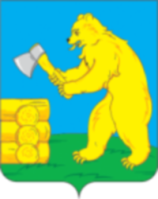 ТАТАРСТАН РЕСПУБЛИКАСЫБАЛТАЧ  МУНИЦИПАЛЬ РАЙОНЫ БОРНАК АВЫЛ ҖИРЛЕГЕ СОВЕТЫПриложение №1Приложение №1Приложение №1к решению Совета  к решению Совета  к решению Совета  Бурнакского  сельского поселенияБурнакского  сельского поселенияБурнакского  сельского поселения    № 90      от15.11.2018 года                       № 90      от15.11.2018 года                       № 90      от15.11.2018 года                   Источники финансирования  дефицитаИсточники финансирования  дефицитаИсточники финансирования  дефицитаИсточники финансирования  дефицитаИсточники финансирования  дефицитабюджета Балтасинского муниципального района на 2019 годбюджета Балтасинского муниципального района на 2019 годбюджета Балтасинского муниципального района на 2019 годбюджета Балтасинского муниципального района на 2019 годбюджета Балтасинского муниципального района на 2019 год(тыс.рублей)(тыс.рублей)Наименование показателяКод показателяКод показателяСуммаСумма12233Источники финансирования дефицита бюджетов - всегоXX00   в том числе:
      источники внутреннего финансированияXX00ИСТОЧНИКИ ВНУТРЕННЕГО ФИНАНСИРОВАНИЯ ДЕФИЦИТОВ  БЮДЖЕТОВ0100 000000 0000 0000100 000000 0000 00000      источники внешнего финансированияXX -  -       изменение остатков средств00      увеличение остатков средств-1877,100-1877,100ИСТОЧНИКИ ВНУТРЕННЕГО ФИНАНСИРОВАНИЯ ДЕФИЦИТОВ  БЮДЖЕТОВ 0100 000000 0000 000 0100 000000 0000 000                           -1877,100                           -1877,100Изменение остатков средств на счетах по учету  средств бюджета0105 000000 0000 0000105 000000 0000 000                           -1877,100                           -1877,100Увеличение остатков средств бюджетов 0105 000000 0000 500 0105 000000 0000 500                           -1877,100                           -1877,100Увеличение прочих остатков средств бюджетов0105 020000 0000 5000105 020000 0000 500                           -1877,100                           -1877,100Увеличение прочих остатков денежных средств  бюджетов 0105 020100 0000 510 0105 020100 0000 510                           -1877,100                           -1877,100Увеличение прочих остатков денежных средств  бюджетов поселений 0105 020110 0000 510 0105 020110 0000 510                          -1877 ,100                          -1877 ,100      уменьшение остатков средств1877,1001877,100ИСТОЧНИКИ ВНУТРЕННЕГО ФИНАНСИРОВАНИЯ ДЕФИЦИТОВ  БЮДЖЕТОВ 0100 000000 0000 000 0100 000000 0000 0001877,1001877,100Изменение остатков средств на счетах по учету  средств бюджета 0105 000000 0000 000 0105 000000 0000 0001877,1001877,100Уменьшение остатков средств бюджетов 0105 000000 0000 600 0105 000000 0000 6001877,1001877,100Уменьшение прочих остатков средств бюджетов 0105 020000 0000 600 0105 020000 0000 6001877,1001877,100Уменьшение прочих остатков денежных бюджетов 0105 020100 0000 610 0105 020100 0000 6101877,1001877,100Уменьшение прочих остатков денежных средств  бюджетов поселений0105 020110 0000 6100105 020110 0000 6101877,1001877,100Главный бухгалтер                                                         Фалахутдинова Г.Г.Главный бухгалтер                                                         Фалахутдинова Г.Г.Главный бухгалтер                                                         Фалахутдинова Г.Г.Приложение №2Приложение №2Приложение №2к решению Совета  к решению Совета  к решению Совета              Бурнакского  сельского поселения            Бурнакского  сельского поселения            Бурнакского  сельского поселения            Бурнакского  сельского поселения     № 90      от15.11.2018 года                        № 90      от15.11.2018 года                        № 90      от15.11.2018 года                   Источники финансирования  дефицитаИсточники финансирования  дефицитаИсточники финансирования  дефицитаИсточники финансирования  дефицитабюджета Балтасинского муниципального района бюджета Балтасинского муниципального района бюджета Балтасинского муниципального района бюджета Балтасинского муниципального района на плановый период 2020 и 2021 годовна плановый период 2020 и 2021 годовна плановый период 2020 и 2021 годовна плановый период 2020 и 2021 годовна плановый период 2020 и 2021 годов(тыс.рублей)(тыс.рублей)Наименование показателяКод показателяСуммаСуммаСумма122020 год2021 год2021 годИсточники финансирования дефицита бюджетов - всегоX000   в том числе:
      источники внутреннего финансированияX000ИСТОЧНИКИ ВНУТРЕННЕГО ФИНАНСИРОВАНИЯ ДЕФИЦИТОВ  БЮДЖЕТОВ0100 000000 0000 000000      источники внешнего финансированияX -  -  -       изменение остатков средств000      увеличение остатков средств-1889,000-1902,200-1902,200ИСТОЧНИКИ ВНУТРЕННЕГО ФИНАНСИРОВАНИЯ ДЕФИЦИТОВ  БЮДЖЕТОВ 0100 000000 0000 000-1889,000-1902,200-1902,200Изменение остатков средств на счетах по учету  средств бюджета0105 000000 0000 000-1889,000-1902,200-1902,200Увеличение остатков средств бюджетов 0105 000000 0000 500-1889,000-1902,200-1902,200Увеличение прочих остатков средств бюджетов0105 020000 0000 500-1889,000-1902,200-1902,200Увеличение прочих остатков денежных средств  бюджетов 0105 020100 0000 510-1889,000-1902,200-1902,200Увеличение прочих остатков денежных средств  бюджетов поселений 0105 020110 0000 510-1889,000-1902,200-1902,200      уменьшение остатков средств1889,0001902,2001902,200ИСТОЧНИКИ ВНУТРЕННЕГО ФИНАНСИРОВАНИЯ ДЕФИЦИТОВ  БЮДЖЕТОВ 0100 000000 0000 000                                          1889,0001902,2001902,200Изменение остатков средств на счетах по учету  средств бюджета 0105 000000 0000 0001889,0001902,2001902,200Уменьшение остатков средств бюджетов 0105 000000 0000 6001889,0001902,2001902,200Уменьшение прочих остатков средств бюджетов 0105 020000 0000 6001889,0001902,2001902,200Уменьшение прочих остатков денежных бюджетов 0105 020100 0000 6101889,0001902,2001902,200Уменьшение прочих остатков денежных средств  бюджетов поселений0105 020110 0000 6101889,0001902,2001902,200Главный бухгалтер                                                             Фалахутдинова Г.Г.Главный бухгалтер                                                             Фалахутдинова Г.Г.Главный бухгалтер                                                             Фалахутдинова Г.Г.Приложение № 3Приложение № 3к решению Советак решению СоветаБурнакского  сельского поселенияБурнакского  сельского поселения№ 90      от15.11.2018 года                   № 90      от15.11.2018 года                   Объемы прогнозируемых доходов в бюджет Объемы прогнозируемых доходов в бюджет Объемы прогнозируемых доходов в бюджет  Балтасинского муниципального района на 2019 год Балтасинского муниципального района на 2019 год Балтасинского муниципального района на 2019 год(тыс.рублей)Наименованиекод доходасумма на годНаименованиекод доходасумма на год123ДОХОДЫ10000000000000574,500НАЛОГИ НА ПРИБЫЛЬ, ДОХОДЫ10100000000000159,700Налог на доходы физических лиц с доходов, облагаемых по налоговой ставке, установленной пунктом 1  статьи 224 Налогового кодекса Российской Федерации, за исключением доходов, полученных физическими лицами, зарегистрированными в качестве индивидуальных предпринимателей, частных нотариусов и других лиц, занимающихся частной практикой(сумма платежа)10102021011000110159,700НАЛОГИ НА СОВОКУПНЫЙ ДОХОД1050000000000000061,700Единый сельскохозяйственный налог1050300001100011061,700НАЛОГИ НА ИМУЩЕСТВО10600000000000000      345,100Налог на имущество физических лиц1060100000000011074,100Земельный налог10606000000000110     271,0ГОСУДАРСТВЕННАЯ ПОШЛИНА108000000000000008,000Государственная пошлина за совершение нотариальных действий должностными лицами органов местного самоуправления, уполномоченными в соответствии с законодательными актами Российской Федерации на совершение нотариальных действий108040200100001108,000ДОХОДЫ ОТ ИСПОЛЬЗОВАНИЯ ИМУЩЕСТВА, НАХОДЯЩЕГОСЯ В ГОСУДАРСТВЕННОЙ И МУНИЦИПАЛЬНОЙ СОБСТВЕННОСТИ111000000000000000,000Доходы, получаемые в виде арендной либо иной платы за передачу в возмездное пользование государственного и муниципального имущества (за исключением имущества автономных учреждений, а также имущества государственных и муниципальных унитарных предприятий, в том числе казенных)111050000000001200,000Доходы, получаемые в виде арендной платы за земельные участки, государственная собственность на которые не разграничена и которые расположены в границах поселений, а также средства от продажи права на заключение договоров аренды указанных земельных участков111050101000001200,000Штрафы, санкции, возмещение ущерба 116 00000 00 0000 0000,000Прочие поступления от денежных взысканий (штрафов) и иных сумм в возмещение ущерба, зачисляемые в бюджеты муниципальных районов116 90050 10 0000 1400,000БЕЗВОЗМЕЗДНЫЕ ПЕРЕЧИСЛЕНИЯ2 00 00000 00 0000 0001 322,600Безвозмездные поступления от других бюджетов бюджетной системы Российской Федерации, кроме бюджетов государственных внебюджетных фондов2 02 00000 00 0000 0001 322,600Дотации 202 01000 00 0000 1511217,600Дотации на выравнивание бюджетной обеспеченности202 01001 00 0000 1511217,600Дотации бюджетам поселений на выравнивание бюджетной обеспеченности202 01001 10 0000 1511197,600Дотации бюджетам на поддержку мер по обеспечению сбалансированности бюджетов 202 01003 00 0000 151      20,000Дотации бюджетам поселений на поддержку мер по обеспечению сбалансированности бюджетов 202 01003 10 0000 15120,000Субвенции 2 02 03000 00 0000 15185,000Субвенция на выполнение федеральных  полномочий по государственной регистрации актов гражданского состояния2 02 03003 10 0000 1510,000Субвенции бюджетам муниципальных районов на осуществление полномочий по первичному воинскому учету на территориях, где отсутствуют военные комиссариаты2 02 03015 10 0000 15185,000ВСЕГО ДОХОДОВ1877,100Главный бухгалтер                                                      Фалахутдинова Г.Г.Главный бухгалтер                                                      Фалахутдинова Г.Г.Приложение № 4Приложение № 4Приложение № 4                               к решению Совета                               к решению Совета                               к решению Совета    Бурнакского  сельского поселения    Бурнакского  сельского поселения    Бурнакского  сельского поселения№ 90     от15.11.2018 года                   № 90     от15.11.2018 года                   № 90     от15.11.2018 года                   Объемы прогнозируемых доходов в бюджет Объемы прогнозируемых доходов в бюджет Объемы прогнозируемых доходов в бюджет Объемы прогнозируемых доходов в бюджет  Балтасинского муниципального района на плановый период 2020 и 2021 годов Балтасинского муниципального района на плановый период 2020 и 2021 годов Балтасинского муниципального района на плановый период 2020 и 2021 годов Балтасинского муниципального района на плановый период 2020 и 2021 годов(тыс.рублей)(тыс.рублей)Наименованиекод доходаплановый периодплановый периодплановый периодНаименованиекод дохода2020  год2021 год2021 год12344ДОХОДЫ10000000000000605,300618,100618,100НАЛОГИ НА ПРИБЫЛЬ, ДОХОДЫ10100000000000157,400162,100162,100Налог на доходы физических лиц с доходов, облагаемых по налоговой ставке, установленной пунктом 1  статьи 224 Налогового кодекса Российской Федерации, за исключением доходов, полученных физическими лицами, зарегистрированными в качестве индивидуальных предпринимателей, частных нотариусов и других лиц, занимающихся частной практикой(сумма платежа)10102021011000110157,400162,100162,100НАЛОГИ НА СОВОКУПНЫЙ ДОХОД1050000000000000061,70061,70061,700Единый сельскохозяйственный налог10503000011000110    61,70061,70061,700НАЛОГИ НА ИМУЩЕСТВО10600000000000000378,200386,300386,300Налог на имущество физических лиц10601000000000110     81,100    89,200    89,200Земельный налог10606000000000110297,100297,100297,100ГОСУДАРСТВЕННАЯ ПОШЛИНА108000000000000008,0008,0008,000Государственная пошлина за совершение нотариальных действий должностными лицами органов местного самоуправления, уполномоченными в соответствии с законодательными актами Российской Федерации на совершение нотариальных действий108040200100001108,0008,0008,000ДОХОДЫ ОТ ИСПОЛЬЗОВАНИЯ ИМУЩЕСТВА, НАХОДЯЩЕГОСЯ В ГОСУДАРСТВЕННОЙ И МУНИЦИПАЛЬНОЙ СОБСТВЕННОСТИ111000000000000000,0000,0000,000Доходы, получаемые в виде арендной либо иной платы за передачу в возмездное пользование государственного и муниципального имущества (за исключением имущества автономных учреждений, а также имущества государственных и муниципальных унитарных предприятий, в том числе казенных)111050000000001200,0000,0000,000Доходы, получаемые в виде арендной платы за земельные участки, государственная собственность на которые не разграничена и которые расположены в границах поселений, а также средства от продажи права на заключение договоров аренды указанных земельных участков111050101000001200,0000,0000,000Штрафы, санкции, возмещение ущерба 116000000000000000,0000,0000,000Прочие поступления от денежных взысканий (штрафов) и иных сумм в возмещение ущерба, зачисляемые в бюджеты муниципальных районов116900501000001400,0000,0000,000БЕЗВОЗМЕЗДНЫЕ ПЕРЕЧИСЛЕНИЯ2 00 00000 00 0000 0001 283,7001 284,1001 284,100Безвозмездные поступления от других бюджетов бюджетной системы Российской Федерации, кроме бюджетов государственных внебюджетных фондов2 02 00000 00 0000 0001198,4001 195,7001 195,700Дотации 202 01000 00 0000 1511 198,4001 188,8201 188,820Дотации на выравнивание бюджетной обеспеченности202 01001 00 0000 1511 198,4001 188,8201 188,820Дотации бюджетам поселений на выравнивание бюджетной обеспеченности202 01001 10 0000 1511 179,3301 188,8201 188,820Дотации бюджетам на поддержку мер по обеспечению сбалансированности бюджетов 202 01003 00 0000 15119,0706,8806,880Дотации бюджетам поселений на поддержку мер по обеспечению сбалансированности бюджетов 202 01003 10 0000 15119,0706,8806,880Субвенции 2 02 03000 00 0000 15185,30088,40088,400Субвенция на выполнение федеральных  полномочий по государственной регистрации актов гражданского состояния2 02 03003 10 0000 1510,0000,0000,000Субвенции бюджетам муниципальных районов на осуществление полномочий по первичному воинскому учету на территориях, где отсутствуют военные комиссариаты2 02 03015 10 0000 15194,800     88,400     88,400ВСЕГО ДОХОДОВ1889,0001902,2001902,200Главный бухгалтер                                                      Фалахутдинова Г.Г.Главный бухгалтер                                                      Фалахутдинова Г.Г.Приложение № 5Приложение № 5к решению Советак решению СоветаБурнакского  сельского поселенияБурнакского  сельского поселения№ 90      от15.11.2018 года                   № 90      от15.11.2018 года                   Нормативы Нормативы Нормативы отчислений неналоговых доходов в бюджет поселения на 2019 год отчислений неналоговых доходов в бюджет поселения на 2019 год отчислений неналоговых доходов в бюджет поселения на 2019 год КодНаименование групп, подгрупп статей и  подстатей доходовВ бюджет поселений1 09 00000 00 0000 000ЗАДОЛЖЕННОСТЬ И ПЕРЕРАСЧЕТЫ ПО ОТМЕНЕННЫМ НАЛОГАМ,СБОРАМ И ИНЫМ ОБЯЗАТЕЛЬНЫМ ПЛАТЕЖАМ1 09 04053 10 0000 110Земельный налог (по обязательствам, возникшим до 1 января 2006 года), мобилизуемый на территории поселений1001 13 00000 00 0000 000ДОХОДЫ ОТ ОКАЗАНИЯ ПЛАТНЫХ УСЛУГ И КОМПЕНСАЦИИ ЗАТРАТ ГОСУДАРСТВА1 13 01995 10 0000 130Прочие доходы от оказания платных услуг(работ) получателями средств бюджетов поселений1001 13 02065 10 0000 130Доходы,   поступающие   в   порядке   возмещения расходов, понесенных  в  связи  с  эксплуатацией имущества поселений1001 13 02995 10 0000 130Прочие доходы от компенсации затрат бюджетов поселений1001 16 00000 00 0000 000ШТРАФЫ,САНКЦИИ,ВОЗМЕЩЕНИЕ УЩЕРБА1 16 90050 10 0000 140Прочие поступления от денежных взысканий (штрафов) и иных сумм в возмещение ущерба, зачисляемые в бюджеты поселений1001 17 00000 00 0000 000ПРОЧИЕ НЕНАЛОГОВЫЕ ДОХОДЫ1 17 01050 10 0000 180Невыясненные поступления, зачисляемые в бюджеты поселений1001 17 02020 10 0000 180Возмещение потерь сельскохозяйственного производства, связанных с изъятием сельскохозяйственных угодий (по обязательствам, возникшим до 1 января 2008 года)1001 17 05050 10 0000 180Прочие неналоговые доходы бюджетов поселений1001 17 14030 10 0000 180Средства самообложения граждан, зачисляемые в бюджеты поселений100                                                                                                                                                     Приложение № 6                                                                                                                                                     Приложение № 6                                                                                                                                                     Приложение № 6                                                                                                                                                     Приложение № 6к решению Советак решению Советак решению Советак решению СоветаБурнакского  сельского поселенияБурнакского  сельского поселения№ 90      от15.11.2018 года№ 90      от15.11.2018 года№ 90      от15.11.2018 года№ 90      от15.11.2018 годаТаблица №1Таблица №1Перечень администраторов доходов бюджета Бурнакского  сельского   поселения Балтасинского муниципального района – органов местного самоуправления на 2019 годПеречень администраторов доходов бюджета Бурнакского  сельского   поселения Балтасинского муниципального района – органов местного самоуправления на 2019 годПеречень администраторов доходов бюджета Бурнакского  сельского   поселения Балтасинского муниципального района – органов местного самоуправления на 2019 годПеречень администраторов доходов бюджета Бурнакского  сельского   поселения Балтасинского муниципального района – органов местного самоуправления на 2019 годПеречень администраторов доходов бюджета Бурнакского  сельского   поселения Балтасинского муниципального района – органов местного самоуправления на 2019 годПеречень администраторов доходов бюджета Бурнакского  сельского   поселения Балтасинского муниципального района – органов местного самоуправления на 2019 годКодКодКод бюджетной классификацииКод бюджетной классификацииФинансово-бюджетная палата Балтасинского муниципального районаФинансово-бюджетная палата Балтасинского муниципального районаФинансово-бюджетная палата Балтасинского муниципального районаФинансово-бюджетная палата Балтасинского муниципального района9959951 08 04020 01 0000 110 1 08 04020 01 0000 110 Государственная пошлина за совершение нотариальных действий должностными лицами органов местного самоуправления, уполномоченными в соответствии с законодательными актами Российской Федерации на совершение нотариальных действийГосударственная пошлина за совершение нотариальных действий должностными лицами органов местного самоуправления, уполномоченными в соответствии с законодательными актами Российской Федерации на совершение нотариальных действий9959951 08 04020 01 1000 110 1 08 04020 01 1000 110 Государственная пошлина за совершение нотариальных действий должностными лицами органов местного самоуправления, уполномоченными в соответствии с законодательными актами Российской Федерации на совершение нотариальных действийГосударственная пошлина за совершение нотариальных действий должностными лицами органов местного самоуправления, уполномоченными в соответствии с законодательными актами Российской Федерации на совершение нотариальных действий9959951 08 04020 01 4000 110 1 08 04020 01 4000 110 Государственная пошлина за совершение нотариальных действий должностными лицами органов местного самоуправления, уполномоченными в соответствии с законодательными актами Российской Федерации на совершение нотариальных действийГосударственная пошлина за совершение нотариальных действий должностными лицами органов местного самоуправления, уполномоченными в соответствии с законодательными актами Российской Федерации на совершение нотариальных действий9959951 11 02033 10 0000 1201 11 02033 10 0000 120Доходы от размещения временно свободных средств бюджетов поселенийДоходы от размещения временно свободных средств бюджетов поселений9959951 11 03050 10 0000 1201 11 03050 10 0000 120Проценты, полученные от предоставления бюджетных кредитов внутри страны за счет средств бюджетов поселенийПроценты, полученные от предоставления бюджетных кредитов внутри страны за счет средств бюджетов поселений995995 1 13 01995 10 0000 130 1 13 01995 10 0000 130Прочие доходы от оказания платных услуг(работ) получателями средств бюджетов поселенийПрочие доходы от оказания платных услуг(работ) получателями средств бюджетов поселений9959951 13 02065 10 0000 1301 13 02065 10 0000 130Доходы,   поступающие   в   порядке   возмещения расходов, понесенных  в  связи  с  эксплуатацией имущества поселенийДоходы,   поступающие   в   порядке   возмещения расходов, понесенных  в  связи  с  эксплуатацией имущества поселений9959951 13 02995 10 0000 1301 13 02995 10 0000 130Прочие доходы от компенсации затрат бюджетов поселенийПрочие доходы от компенсации затрат бюджетов поселений9959951 16 18050 10 0000 1401 16 18050 10 0000 140Денежные взыскания (штрафы) за нарушение бюджетного законодательства (в части бюджетов поселений)Денежные взыскания (штрафы) за нарушение бюджетного законодательства (в части бюджетов поселений)9959951 16 23051 10 0000 140 1 16 23051 10 0000 140 Доходы от возмещения  ущерба  при  возникновении страховых случаев по  обязательному  страхованию гражданской        ответственности,        когда выгодоприобретателями    выступают    получатели  средств бюджетов поселенийДоходы от возмещения  ущерба  при  возникновении страховых случаев по  обязательному  страхованию гражданской        ответственности,        когда выгодоприобретателями    выступают    получатели  средств бюджетов поселений9959951 16 23052 10 0000 140 1 16 23052 10 0000 140 Доходы от возмещения  ущерба  при  возникновении  иных страховых случаев,        когда выгодоприобретателями    выступают    получатели  средств бюджетов поселенийДоходы от возмещения  ущерба  при  возникновении  иных страховых случаев,        когда выгодоприобретателями    выступают    получатели  средств бюджетов поселений9959951 16 51040 02 0000 1401 16 51040 02 0000 140Денежные взыскания (штрафы), установленные законами субъектов Российской Федерации за несоблюдение муниципальных правовых актов, зачисляемые в бюджеты поселенийДенежные взыскания (штрафы), установленные законами субъектов Российской Федерации за несоблюдение муниципальных правовых актов, зачисляемые в бюджеты поселений9959951 16 90050 10 0000 1401 16 90050 10 0000 140Прочие поступления от денежных взысканий (штрафов) и иных сумм в возмещение ущерба, зачисляемые в бюджеты поселенийПрочие поступления от денежных взысканий (штрафов) и иных сумм в возмещение ущерба, зачисляемые в бюджеты поселений9959951 17 01050 10 0000 1801 17 01050 10 0000 180Невыясненные поступления, зачисляемые в бюджеты поселенийНевыясненные поступления, зачисляемые в бюджеты поселений9959951 17 05050 10 0000 1801 17 05050 10 0000 180Прочие неналоговые доходы бюджетов поселенийПрочие неналоговые доходы бюджетов поселений9959951 17 14030 10 0000 1801 17 14030 10 0000 180Средства самообложения граждан, зачисляемые в бюджеты поселенийСредства самообложения граждан, зачисляемые в бюджеты поселений9959952 02 01001 10 0000 1512 02 01001 10 0000 151Дотации бюджетам поселений на выравнивание бюджетной обеспеченности Дотации бюджетам поселений на выравнивание бюджетной обеспеченности 9959952 02 01003 10 0000 1512 02 01003 10 0000 151Дотации бюджетам поселений на поддержку мер по обеспечению сбалансированности бюджетов Дотации бюджетам поселений на поддержку мер по обеспечению сбалансированности бюджетов 9959952 02 01003 10 0000 1512 02 01003 10 0000 151Дотации бюджетам поселений на поддержку мер по обеспечению сбалансированности бюджетов Дотации бюджетам поселений на поддержку мер по обеспечению сбалансированности бюджетов 9959952 02 01009 10 0000 1512 02 01009 10 0000 151Дотации бюджетам поселений на поощрение достижения наилучших показателей деятельности органов местного самоуправленияДотации бюджетам поселений на поощрение достижения наилучших показателей деятельности органов местного самоуправления9959952 02 01999 10 0000 151 2 02 01999 10 0000 151 Прочие дотации бюджетам поселений Прочие дотации бюджетам поселений 9959952 02 02003 10 0000 1512 02 02003 10 0000 151Субсидии бюджетам поселений на реформирование муниципальных финансовСубсидии бюджетам поселений на реформирование муниципальных финансов9959952 02 02041 10 0000 1512 02 02041 10 0000 151Субсидии бюджетам поселений на строительство, модернизацию, ремонт и содержание автомобильных дорог общего пользования, в том числе дорог в поселениях (за исключением автомобильных дорог федерального значения)Субсидии бюджетам поселений на строительство, модернизацию, ремонт и содержание автомобильных дорог общего пользования, в том числе дорог в поселениях (за исключением автомобильных дорог федерального значения)9959952 02 02044 10 0000 1512 02 02044 10 0000 151Субсидии бюджетам поселений на обеспечение автомобильными дорогами новых микрорайоновСубсидии бюджетам поселений на обеспечение автомобильными дорогами новых микрорайонов9959952 02 02051 10 0000 151 2 02 02051 10 0000 151 Субсидии бюджетам поселений на реализацию федеральных целевых программСубсидии бюджетам поселений на реализацию федеральных целевых программ9959952 02 02074 10 0000 1512 02 02074 10 0000 151Субсидии бюджетам поселений на совершенствование организации питания учащихся в общеобразовательных учрежденияхСубсидии бюджетам поселений на совершенствование организации питания учащихся в общеобразовательных учреждениях9959952 02 02077 10 0000 1512 02 02077 10 0000 151Субсидии бюджетам поселений на софинансирование капитальных вложений в объекты муниципальной собственностиСубсидии бюджетам поселений на софинансирование капитальных вложений в объекты муниципальной собственности9959952 02 02085 10 0000 1512 02 02085 10 0000 151Субсидии бюджетам поселений на осуществление мероприятий по обеспечению жильем граждан Российской Федерации, проживающих в сельской местностиСубсидии бюджетам поселений на осуществление мероприятий по обеспечению жильем граждан Российской Федерации, проживающих в сельской местности9959952 02 02088 10 0000 1512 02 02088 10 0000 151Субсидии бюджетам поселений на обеспечение мероприятий по капитальному ремонту многоквартирных домов и переселению граждан из аварийного жилищного фонда за счет средств, поступивших от государственной корпорации Фонд содействия реформированию жилищно-коммунального хозяйстваСубсидии бюджетам поселений на обеспечение мероприятий по капитальному ремонту многоквартирных домов и переселению граждан из аварийного жилищного фонда за счет средств, поступивших от государственной корпорации Фонд содействия реформированию жилищно-коммунального хозяйства9959952 02 02088 10 0001 1512 02 02088 10 0001 151Субсидии бюджетам поселений на обеспечение мероприятий по капитальному ремонту многоквартирных домов за счет средств, поступивших от государственной корпорации - Фонда содействия реформированию жилищно-коммунального хозяйстваСубсидии бюджетам поселений на обеспечение мероприятий по капитальному ремонту многоквартирных домов за счет средств, поступивших от государственной корпорации - Фонда содействия реформированию жилищно-коммунального хозяйства9959952 02 02088 10 0002 1512 02 02088 10 0002 151Субсидии бюджетам поселений на обеспечение мероприятий по переселению граждан из  аварийного жилищного фонда за счет средств,  поступивших от государственной корпорации - Фонда    содействия реформированию жилищно-коммунального хозяйстваСубсидии бюджетам поселений на обеспечение мероприятий по переселению граждан из  аварийного жилищного фонда за счет средств,  поступивших от государственной корпорации - Фонда    содействия реформированию жилищно-коммунального хозяйства9959952 02 02089 10 0000 1512 02 02089 10 0000 151Субсидии бюджетам поселений на обеспечение мероприятий по капитальному ремонту многоквартирных домов и переселению граждан из аварийного жилищного фонда за счет средств бюджетовСубсидии бюджетам поселений на обеспечение мероприятий по капитальному ремонту многоквартирных домов и переселению граждан из аварийного жилищного фонда за счет средств бюджетов9959952 02 02089 10 0001 1512 02 02089 10 0001 151Субсидии бюджетам поселений на обеспечение мероприятий по капитальному ремонту многоквартирных домов за счет средств бюджетовСубсидии бюджетам поселений на обеспечение мероприятий по капитальному ремонту многоквартирных домов за счет средств бюджетов9959952 02 02089 10 0002 1512 02 02089 10 0002 151Субсидии бюджетам поселений на обеспечение мероприятий по переселению граждан из  аварийного жилищного фонда за счет средств бюджетовСубсидии бюджетам поселений на обеспечение мероприятий по переселению граждан из  аварийного жилищного фонда за счет средств бюджетов9959952 02 02999 10 0000 1512 02 02999 10 0000 151Прочие субсидии бюджетам поселенийПрочие субсидии бюджетам поселений9959952 02 03003 10 0000 1512 02 03003 10 0000 151Субвенции бюджетам поселений на государственную регистрацию актов гражданского состояния Субвенции бюджетам поселений на государственную регистрацию актов гражданского состояния 9959952 02 03015 10 0000 1512 02 03015 10 0000 151Субвенции бюджетам поселений на осуществление первичного воинского учета на территориях, где отсутствуют военные комиссариатыСубвенции бюджетам поселений на осуществление первичного воинского учета на территориях, где отсутствуют военные комиссариаты9959952 02 03024 10 0000 1512 02 03024 10 0000 151Субвенции бюджетам поселений на выполнение передаваемых полномочий субъектов Российской ФедерацииСубвенции бюджетам поселений на выполнение передаваемых полномочий субъектов Российской Федерации9959952 02 04012 10 0000 1512 02 04012 10 0000 151Межбюджетные трансферты, передаваемые бюджетам поселений для компенсации дополнительных расходов, возникших в результате решений, принятых органами власти другого уровняМежбюджетные трансферты, передаваемые бюджетам поселений для компенсации дополнительных расходов, возникших в результате решений, принятых органами власти другого уровня9959952 02 04999 10 0000 1512 02 04999 10 0000 151Прочие межбюджетные трансферты, передаваемые бюджетам поселенийПрочие межбюджетные трансферты, передаваемые бюджетам поселений995995204 05020 10 0000 180204 05020 10 0000 180Поступления от денежных пожертвований, предоставляемых негосударственными организациями получателям средств  бюджетов поселенийПоступления от денежных пожертвований, предоставляемых негосударственными организациями получателям средств  бюджетов поселений995995204 05099 10 0000 180204 05099 10 0000 180Прочие безвозмездные поступления от негосударственных организаций в бюджеты поселенийПрочие безвозмездные поступления от негосударственных организаций в бюджеты поселений995995207 05020 10 0000 180207 05020 10 0000 180Поступления от денежных пожертвований, предоставляемых физическими лицами получателям средств бюджетов поселенийПоступления от денежных пожертвований, предоставляемых физическими лицами получателям средств бюджетов поселений995995207 05030 10 0000 180207 05030 10 0000 180Прочие безвозмездные поступления в бюджеты поселенийПрочие безвозмездные поступления в бюджеты поселений9959952 08 0500 10 0000 1802 08 0500 10 0000 180Перечисления из бюджетов поселений (в бюджеты поселений) для осуществления возврата (зачета) излишне уплаченных или излишне взысканных сумм налогов, сборов и иных платежей, а также сумм процентов за несвоевременное осуществление такого возврата и процентов, начисленных на излишне взысканные суммыПеречисления из бюджетов поселений (в бюджеты поселений) для осуществления возврата (зачета) излишне уплаченных или излишне взысканных сумм налогов, сборов и иных платежей, а также сумм процентов за несвоевременное осуществление такого возврата и процентов, начисленных на излишне взысканные суммы9959952 18 05010 10 0000 151   2 18 05010 10 0000 151   Доходы бюджетов поселений от  возврата  остатков субсидий,   субвенций   и   иных    межбюджетных  трансфертов,   имеющих    целевое    назначение, прошлых лет из бюджетов муниципальных районовДоходы бюджетов поселений от  возврата  остатков субсидий,   субвенций   и   иных    межбюджетных  трансфертов,   имеющих    целевое    назначение, прошлых лет из бюджетов муниципальных районов9959952 18 05020 10 0000 151   2 18 05020 10 0000 151   Доходы бюджетов поселений от  возврата  остатков субсидий,   субвенций   и   иных    межбюджетных  трансфертов,   имеющих    целевое    назначение, прошлых   лет   из   бюджетов    государственных внебюджетных фондовДоходы бюджетов поселений от  возврата  остатков субсидий,   субвенций   и   иных    межбюджетных  трансфертов,   имеющих    целевое    назначение, прошлых   лет   из   бюджетов    государственных внебюджетных фондов9959952 18 05010 10 0000 180   2 18 05010 10 0000 180   Доходы   бюджетов    поселений    от    возврата  бюджетными   учреждениями   остатков    субсидий  прошлых летДоходы   бюджетов    поселений    от    возврата  бюджетными   учреждениями   остатков    субсидий  прошлых лет9959952 18 05020 10 0000 180   2 18 05020 10 0000 180   Доходы   бюджетов    поселений    от    возврата    автономными   учреждениями   остатков   субсидий прошлых лет
                 
                                 Доходы   бюджетов    поселений    от    возврата    автономными   учреждениями   остатков   субсидий прошлых лет
                 
                                 9959952 18 05030 10 0000 1802 18 05030 10 0000 180Доходы  бюджетов  поселений  от  возврата  иными  организациями остатков субсидий прошлых лет
                                  
             Доходы  бюджетов  поселений  от  возврата  иными  организациями остатков субсидий прошлых лет
                                  
             Палата имущественных и земельных отношений Балтасинского муниципального района Палата имущественных и земельных отношений Балтасинского муниципального района Палата имущественных и земельных отношений Балтасинского муниципального района Палата имущественных и земельных отношений Балтасинского муниципального района 0970971 11 01050 10 0000 1201 11 01050 10 0000 120Доходы в виде прибыли, приходящейся на доли в уставных  (складочных) капиталах хозяйственных товариществ и обществ, или дивидендов по акциям, принадлежащим поселениямДоходы в виде прибыли, приходящейся на доли в уставных  (складочных) капиталах хозяйственных товариществ и обществ, или дивидендов по акциям, принадлежащим поселениям0970971 11 02085 10 0000 1201 11 02085 10 0000 120Доходы от размещения сумм, аккумулируемых в ходе проведения аукционов по продаже акций, находящихся в собственности поселенийДоходы от размещения сумм, аккумулируемых в ходе проведения аукционов по продаже акций, находящихся в собственности поселений0970971 11 05025 10 0000 1201 11 05025 10 0000 120Доходы, получаемые в виде арендной платы, а также средства от  продажи права на заключение договоров аренды за земли, находящиеся в собственности поселений (за исключением земельных участков муниципальных бюджетных и автономных учреждений)Доходы, получаемые в виде арендной платы, а также средства от  продажи права на заключение договоров аренды за земли, находящиеся в собственности поселений (за исключением земельных участков муниципальных бюджетных и автономных учреждений)0970971 11 05026 10 0000 1201 11 05026 10 0000 120Доходы, получаемые в виде арендной платы за земельные участки, которые расположены в границах поселений, находятся в федеральной собственности и осуществление полномочий по управлению и распоряжению которыми передано органам государственной власти субъектов Российской Федерации, а также средства от продажи права на заключение договоров аренды указанных земельных участковДоходы, получаемые в виде арендной платы за земельные участки, которые расположены в границах поселений, находятся в федеральной собственности и осуществление полномочий по управлению и распоряжению которыми передано органам государственной власти субъектов Российской Федерации, а также средства от продажи права на заключение договоров аренды указанных земельных участков0970971 11 05027 10 0000 1201 11 05027 10 0000 120Доходы, получаемые  в виде арендной платы  за земельные участки, расположенные в полосе отвода автомобильных дорог общего пользования местного значения, находящихся в собственности поселенийДоходы, получаемые  в виде арендной платы  за земельные участки, расположенные в полосе отвода автомобильных дорог общего пользования местного значения, находящихся в собственности поселений0970971 11 05035 10 0000 1201 11 05035 10 0000 120Доходы от сдачи в аренду имущества, находящегося в оперативном управлении органов управления поселений и созданных ими учреждений (за исключением имущества муниципальных бюджетных и автономных учреждений)Доходы от сдачи в аренду имущества, находящегося в оперативном управлении органов управления поселений и созданных ими учреждений (за исключением имущества муниципальных бюджетных и автономных учреждений)0970971 11 07015 10 0000 1201 11 07015 10 0000 120Доходы от перечисления части прибыли, остающейся после уплаты налогов и иных обязательных платежей муниципальных унитарных предприятий, созданных поселениямиДоходы от перечисления части прибыли, остающейся после уплаты налогов и иных обязательных платежей муниципальных унитарных предприятий, созданных поселениями0970971 11 08050 10  0000 1201 11 08050 10  0000 120Средства, получаемые от передачи имущества, находящегося в собственности поселений (за исключением имущества муниципальных бюджетных и автономных учреждений, а также имущества муниципальных унитарных предприятий, в том числе казенных), в залог, в доверительное управлениеСредства, получаемые от передачи имущества, находящегося в собственности поселений (за исключением имущества муниципальных бюджетных и автономных учреждений, а также имущества муниципальных унитарных предприятий, в том числе казенных), в залог, в доверительное управление0970971 11 09045 10 0000 1201 11 09045 10 0000 120Прочие поступления от использования имущества, находящегося в собственности поселений (за исключением имущества муниципальных бюджетных и автономных учреждений, а также имущества муниципальных унитарных предприятий, в том числе казенных)Прочие поступления от использования имущества, находящегося в собственности поселений (за исключением имущества муниципальных бюджетных и автономных учреждений, а также имущества муниципальных унитарных предприятий, в том числе казенных)097097 1 13 01995 10 0000 130 1 13 01995 10 0000 130Прочие доходы от оказания платных услуг(работ) получателями средств бюджетов поселенийПрочие доходы от оказания платных услуг(работ) получателями средств бюджетов поселений0970971 13 02065 10 0000 1301 13 02065 10 0000 130Доходы,   поступающие   в   порядке   возмещения расходов, понесенных  в  связи  с  эксплуатацией имущества поселенийДоходы,   поступающие   в   порядке   возмещения расходов, понесенных  в  связи  с  эксплуатацией имущества поселений097097 1 13 02995 10 0000 130 1 13 02995 10 0000 130Прочие доходы от компенсации затрат бюджетов поселенийПрочие доходы от компенсации затрат бюджетов поселений0970971 14 01050 10 0000 410 1 14 01050 10 0000 410 Доходы от продажи квартир, находящихся в собственности поселенийДоходы от продажи квартир, находящихся в собственности поселений0970971 14 02050 10 0000 4101 14 02050 10 0000 410Доходы от реализации имущества, находящегося в собственности поселений (за исключением движимого имущества муниципальных бюджетных и автономных учреждений, а также имущества муниципальных унитарных предприятий, в том числе казенных), в части реализации основных средств по указанному имуществуДоходы от реализации имущества, находящегося в собственности поселений (за исключением движимого имущества муниципальных бюджетных и автономных учреждений, а также имущества муниципальных унитарных предприятий, в том числе казенных), в части реализации основных средств по указанному имуществу0970971 14 02050 10 0000 4401 14 02050 10 0000 440Доходы от реализации имущества, находящегося в собственности поселений (за исключением имущества муниципальных бюджетных и автономных учреждений, а также имущества муниципальных унитарных предприятий, в том числе казенных), в части реализации материальных запасов по указанному имуществуДоходы от реализации имущества, находящегося в собственности поселений (за исключением имущества муниципальных бюджетных и автономных учреждений, а также имущества муниципальных унитарных предприятий, в том числе казенных), в части реализации материальных запасов по указанному имуществу0970971 14 02052 10 0000 4101 14 02052 10 0000 410Доходы от реализации имущества, находящегося в оперативном управлении учреждений, находящихся в ведении органов управления поселений (за исключением имущества муниципальных бюджетных и автономных учреждений), в части реализации основных средств по указанному имуществуДоходы от реализации имущества, находящегося в оперативном управлении учреждений, находящихся в ведении органов управления поселений (за исключением имущества муниципальных бюджетных и автономных учреждений), в части реализации основных средств по указанному имуществу0970971 14 02052 10 0000 4401 14 02052 10 0000 440Доходы от реализации имущества, находящегося в оперативном управлении учреждений, находящихся в ведении органов управления поселений (за исключением имущества муниципальных бюджетных и автономных учреждений), в части реализации материальных запасов по указанному имуществуДоходы от реализации имущества, находящегося в оперативном управлении учреждений, находящихся в ведении органов управления поселений (за исключением имущества муниципальных бюджетных и автономных учреждений), в части реализации материальных запасов по указанному имуществу0970971 14 02053 10 0000 4101 14 02053 10 0000 410Доходы от реализации иного имущества, находящегося в собственности поселений (за исключением имущества муниципальных бюджетных и автономных учреждений, а также имущества муниципальных унитарных предприятий, в том числе казенных), в части реализации основных средств по указанному имуществуДоходы от реализации иного имущества, находящегося в собственности поселений (за исключением имущества муниципальных бюджетных и автономных учреждений, а также имущества муниципальных унитарных предприятий, в том числе казенных), в части реализации основных средств по указанному имуществу0970971 14 02053 10 0000 4401 14 02053 10 0000 440Доходы от реализации иного имущества, находящегося в собственности поселений (за исключением имущества муниципальных бюджетных и автономных учреждений, а также имущества муниципальных унитарных предприятий, в том числе казенных), в части реализации материальных запасов по указанному имуществуДоходы от реализации иного имущества, находящегося в собственности поселений (за исключением имущества муниципальных бюджетных и автономных учреждений, а также имущества муниципальных унитарных предприятий, в том числе казенных), в части реализации материальных запасов по указанному имуществу0970971 14 03050 10 0000 4101 14 03050 10 0000 410Средства от распоряжения и реализации конфискованного и иного имущества, обращенного в доходы поселений (в части реализации основных средств по указанному имуществу)Средства от распоряжения и реализации конфискованного и иного имущества, обращенного в доходы поселений (в части реализации основных средств по указанному имуществу)0970971 14 03050 10 0000 4401 14 03050 10 0000 440Средства от распоряжения и реализации конфискованного и иного имущества, обращенного в доходы поселений (в части реализации материальных запасов по указанному имуществу)Средства от распоряжения и реализации конфискованного и иного имущества, обращенного в доходы поселений (в части реализации материальных запасов по указанному имуществу)0970971 14 04050 10 0000 4201 14 04050 10 0000 420Доходы от продажи нематериальных активов, находящихся в собственности поселенийДоходы от продажи нематериальных активов, находящихся в собственности поселений0970971 14 06020 00 0000 4301 14 06020 00 0000 430Доходы от продажи земельных участков, государственная собственность на которые разграничена (за исключением земельных участков бюджетных и автономных учрежденийДоходы от продажи земельных участков, государственная собственность на которые разграничена (за исключением земельных участков бюджетных и автономных учреждений0970971 14 06025 10 0000 4301 14 06025 10 0000 430Доходы от продажи земельных участков, находящихся в собственности поселений (за исключением земельных участков муниципальных бюджетных и автономных учреждений)Доходы от продажи земельных участков, находящихся в собственности поселений (за исключением земельных участков муниципальных бюджетных и автономных учреждений)0970971 17 01050 10 0000 1801 17 01050 10 0000 180Невыясненные поступления, зачисляемые в бюджеты поселенийНевыясненные поступления, зачисляемые в бюджеты поселений0970971 17 02020 10 0000 1801 17 02020 10 0000 180Возмещение потерь сельскохозяйственного производства, связанных с изъятием сельскохозяйственных угодий, расположенных на территориях поселений (по обязательствам, возникшим до 1 января 2008 года)Возмещение потерь сельскохозяйственного производства, связанных с изъятием сельскохозяйственных угодий, расположенных на территориях поселений (по обязательствам, возникшим до 1 января 2008 года)0970971 17 02020 10 0000 1801 17 02020 10 0000 180Возмещение потерь сельскохозяйственного производства, связанных с изъятием сельскохозяйственных угодий, расположенных на территориях поселений (по обязательствам, возникшим до 1 января 2008 года)Возмещение потерь сельскохозяйственного производства, связанных с изъятием сельскохозяйственных угодий, расположенных на территориях поселений (по обязательствам, возникшим до 1 января 2008 года)0000001 16 21050 10 0000 1401 16 21050 10 0000 140Денежные взыскания (штрафы) и иные суммы, взыскиваемые с лиц, виновных  в совершении преступлений и в возмещение ущерба имуществу, зачисляемые в бюджеты поселенийДенежные взыскания (штрафы) и иные суммы, взыскиваемые с лиц, виновных  в совершении преступлений и в возмещение ущерба имуществу, зачисляемые в бюджеты поселений0000001 16 23050 10 0000 1401 16 23050 10 0000 140Доходы от возмещения ущерба при возникновении страховых случаев, когда выгодоприобретателями выступают получатели средств бюджетов поселенийДоходы от возмещения ущерба при возникновении страховых случаев, когда выгодоприобретателями выступают получатели средств бюджетов поселений0000001 16 32050 10 0000 1401 16 32050 10 0000 140Возмещение сумм, израсходованных незаконно или не по целевому назначению, а также доходов, полученных от их использования (в части бюджетов поселений)Возмещение сумм, израсходованных незаконно или не по целевому назначению, а также доходов, полученных от их использования (в части бюджетов поселений)0000001 16 90050  10 0000 1401 16 90050  10 0000 140Прочие поступления от денежных взысканий (штрафов) и иных сумм в возмещение ущерба, зачисляемые в бюджеты поселенийПрочие поступления от денежных взысканий (штрафов) и иных сумм в возмещение ущерба, зачисляемые в бюджеты поселений0000001 17 05050 10 0000 1801 17 05050 10 0000 180Прочие неналоговые доходы бюджетов поселенийПрочие неналоговые доходы бюджетов поселенийГлавный бухгалтер                                                    Фалахутдинова Г.Г.Главный бухгалтер                                                    Фалахутдинова Г.Г.Главный бухгалтер                                                    Фалахутдинова Г.Г.Главный бухгалтер                                                    Фалахутдинова Г.Г.                                                                                                                                                к решению Совета                                                                                                                                                к решению СоветаБурнакского сельского поселенияБурнакского сельского поселения№ 90      от 15.11.2018 года№ 90      от 15.11.2018 годаПеречень главных администраторов источников финансирования дефицита бюджета Бурнакского сельского поселения Балтасинского муниципального района на 2019 год.Перечень главных администраторов источников финансирования дефицита бюджета Бурнакского сельского поселения Балтасинского муниципального района на 2019 год.КодКод бюджетной классификацииНаименование групп, подгрупп, статей и подстатей доходовФинансово-бюджетная палата Балтасинского муниципального районаФинансово-бюджетная палата Балтасинского муниципального района99501 05 00 00 00 0000 000Изменение остатков средств на счетах по учету средств бюджета99501 05 00 00 00 0000 500Увеличение остатков средств бюджетов99501 05 02 00 00 0000 500Увеличение прочих остатков средств бюджетов99501 05 02 01 00 0000 510Увеличение прочих остатков денежных средств бюджетов99501 05 02 01 10 0000 510Увеличение прочих остатков денежных средств бюджета поселения99501 05 00 00 00 0000 600Уменьшение остатков средств бюджетов99501 05 02 00 00 0000 600Уменьшение прочих остатков средств бюджетов99501 05 02 01 00 0000 610Уменьшение прочих остатков денежных средств бюджетов99501 05 02 01 10 0000 610Уменьшение прочих остатков денежных средств бюджета поселенияГлавный бухгалтер                                                             Фалахутдинова Г.Г.Главный бухгалтер                                                             Фалахутдинова Г.Г.Приложение № 8Приложение № 8Приложение № 8Приложение № 8                  к решению Совета                  к решению Совета                  к решению Совета                  к решению Совета                  к решению Совета                  к решению Совета                 Бурнакского сельского поселения                 Бурнакского сельского поселения                 Бурнакского сельского поселения                 Бурнакского сельского поселения                 Бурнакского сельского поселения                 Бурнакского сельского поселения№ 90      от 15.11.2018 года№ 90      от 15.11.2018 года№ 90      от 15.11.2018 года№ 90      от 15.11.2018 года№ 90      от 15.11.2018 годаРаспределение бюджетных ассигнований по разделам и подразделам, целевым статьям и видам расходов бюджета Бурнакского Балтасинского муниципального района на 2019 годРаспределение бюджетных ассигнований по разделам и подразделам, целевым статьям и видам расходов бюджета Бурнакского Балтасинского муниципального района на 2019 годРаспределение бюджетных ассигнований по разделам и подразделам, целевым статьям и видам расходов бюджета Бурнакского Балтасинского муниципального района на 2019 годРаспределение бюджетных ассигнований по разделам и подразделам, целевым статьям и видам расходов бюджета Бурнакского Балтасинского муниципального района на 2019 годРаспределение бюджетных ассигнований по разделам и подразделам, целевым статьям и видам расходов бюджета Бурнакского Балтасинского муниципального района на 2019 годРаспределение бюджетных ассигнований по разделам и подразделам, целевым статьям и видам расходов бюджета Бурнакского Балтасинского муниципального района на 2019 годРаспределение бюджетных ассигнований по разделам и подразделам, целевым статьям и видам расходов бюджета Бурнакского Балтасинского муниципального района на 2019 год(тыс.рублей)(тыс.рублей)НаименованиеРзРзПРЦСРВР2019 год2019 годОбщегосударственные вопросы01011112,1001112,100Функционирование высшего должностного лица  муниципального образования010102417,600417,600Руководство и управление в сфере установленных функций0101029900002000417,600417,600Глава0101029900002030417,600417,600Расходы на выплаты персоналу в целях обеспечения выполнения функций государственными (муниципальными) органами, казенными учреждениями, органами управления государственными внебюджетными фондами0101029900002030121320,700320,700Расходы на выплаты персоналу в целях обеспечения выполнения функций государственными (муниципальными) органами, казенными учреждениями, органами управления государственными внебюджетными фондами0101029900002030129        96,900        96,900Функционирование местной администрации муниципального образования010104429,900429,900Руководство и управление в сфере установленных функций0101049900002000429,900429,900Центральный аппарат0101049900002040429,900429,900Выполнение функций органами местного самоуправления0101049900002040429,900429,900Расходы на выплаты персоналу в целях обеспечения выполнения функций государственными (муниципальными) органами, казенными учреждениями, органами управления государственными внебюджетными фондами0101049900002040121                                                  266,400                                                  266,400Расходы на выплаты персоналу в целях обеспечения выполнения функций государственными (муниципальными) органами, казенными учреждениями, органами управления государственными внебюджетными фондами010104990000204012980,50080,500Закупка товаров, работ и услуг для государственных (муниципальных) нужд010104990000204024475,00075,000Иные бюджетные ассигнования01010499000020408008,0008,000Земельный налог01010499000020408517,0007,000Выплаты за негативное воздействие на окружающую среду01010499000020408521,0001,000Обеспечение деятельности финансовых органов и органов финансового (финансово-бюджетного) надзора0101065,1005,100Межбюджетные трансферты,передаваемые из бюджетов поселений в бюджеты муниципальных районов01010699000256002515,1005,100Другие общегосударственные вопросы010113259,500259,500Государственная регистрация актов гражданского состояния01011399000593000,0000,000Прочая закупка товаров, работ и услуг для государственных  нужд01011399000593002440,0000,000Руководство и управление в сфере установленных функций01011399000000000,0000,000Иные бюджетные ассигнования010113990000295085212,00012,000Обеспечение деятельности подведомственных учреждений0101139900029900247,100247,100Выполнение функций органами местного самоуправления0101139900029900247,100247,100Расходы на выплаты персоналу в целях обеспечения выполнения функций государственными (муниципальными) органами, казенными учреждениями, органами управления государственными внебюджетными фондами0101139900029900111184,700184,700Расходы на выплаты персоналу в целях обеспечения выполнения функций государственными (муниципальными) органами, казенными учреждениями, органами управления государственными внебюджетными фондами010113990002990011955,80055,800Закупка товаров, работ и услуг для государственных (муниципальных) нужд01011399000299002447,0007,000Национальная оборона020285,00085,000Мобилизационная и вневойсковая подготовка02020385,00085,000Руководство и управление в сфере установленных функций020203990005000085,00085,000Осуществление первичного воинского учета на территориях, где отсутствуют военные комиссариаты020203990005118085,00085,000Расходы на выплаты персоналу в целях обеспечения выполнения функций государственными (муниципальными) органами, казенными учреждениями, органами управления государственными внебюджетными фондами020203990005118012162,10062,100Расходы на выплаты персоналу в целях обеспечения выполнения функций государственными (муниципальными) органами, казенными учреждениями, органами управления государственными внебюджетными фондами020203990005118012918,80018,800Закупка товаров, работ и услуг для государственных (муниципальных) нужд02020399000511802444,1004,100Дорожное хозяйство0404300,000300,000Содержание дорог и тротуаров040409Б100078020244300,000300,000Жилщно-коммунальное хозяйство0505380,000380,000Благоустройство050503380,000380,000Уличное освещение050503Б100078010244160,000160,000Ремонт и содержание дорог050503Б1000780202440,000,00Содержание кладбищ050503Б10007804024480,00080,000Прочее благоустройство050503Б100078050244140,000140,000ВСЕГО РАСХОДОВ1877,1001877,100Главный бухгалтер                                  ФалахутдиноваГ.Г.                                     Приложение № 9                                     Приложение № 9                                     Приложение № 9                                     Приложение № 9к решению Советак решению Советак решению Советак решению Советак решению Советак решению СоветаБурнакского сельского поселенияБурнакского сельского поселенияБурнакского сельского поселенияБурнакского сельского поселенияБурнакского сельского поселенияБурнакского сельского поселения№ 90      от 15.11.2018 года№ 90      от 15.11.2018 года№ 90      от 15.11.2018 года№ 90      от 15.11.2018 года№ 90      от 15.11.2018 года№ 90      от 15.11.2018 года№ 90      от 15.11.2018 годаРаспределение бюджетных ассигнований по разделам и подразделам, целевым статьям и видам расходов бюджета Бурнакского Балтасинского муниципального района на плановый период 2020 и 2021 годовРаспределение бюджетных ассигнований по разделам и подразделам, целевым статьям и видам расходов бюджета Бурнакского Балтасинского муниципального района на плановый период 2020 и 2021 годовРаспределение бюджетных ассигнований по разделам и подразделам, целевым статьям и видам расходов бюджета Бурнакского Балтасинского муниципального района на плановый период 2020 и 2021 годовРаспределение бюджетных ассигнований по разделам и подразделам, целевым статьям и видам расходов бюджета Бурнакского Балтасинского муниципального района на плановый период 2020 и 2021 годовРаспределение бюджетных ассигнований по разделам и подразделам, целевым статьям и видам расходов бюджета Бурнакского Балтасинского муниципального района на плановый период 2020 и 2021 годовРаспределение бюджетных ассигнований по разделам и подразделам, целевым статьям и видам расходов бюджета Бурнакского Балтасинского муниципального района на плановый период 2020 и 2021 годовРаспределение бюджетных ассигнований по разделам и подразделам, целевым статьям и видам расходов бюджета Бурнакского Балтасинского муниципального района на плановый период 2020 и 2021 годовНаименованиеРзПРЦСРВР   Плановый период   Плановый периодНаименованиеРзПРЦСРВР2020 год2021 годОбщегосударственные вопросы011123,7001133,800Функционирование высшего должностного лица  муниципального образования0102418,900419,300Руководство и управление в сфере установленных функций01029900002000418,900419,300Глава01029900002030418,900419,300Расходы на выплаты персоналу в целях обеспечения выполнения функций государственными (муниципальными) органами, казенными учреждениями, органами управления государственными внебюджетными фондами01029900002030121 321,900322,000Расходы на выплаты персоналу в целях обеспечения выполнения функций государственными (муниципальными) органами, казенными учреждениями, органами управления государственными внебюджетными фондами0102990000203012997,00097,300Функционирование местной администрации муниципального образования0104432,000434,000Руководство и управление в сфере установленных функций01049900002000432,000434,000Центральный аппарат01049900002040432,000434,000Выполнение функций органами местного самоуправления01049900002040432,000434,000Расходы на выплаты персоналу в целях обеспечения выполнения функций государственными (муниципальными) органами, казенными учреждениями, органами управления государственными внебюджетными фондами01049900002040121267,000268,000Расходы на выплаты персоналу в целях обеспечения выполнения функций государственными (муниципальными) органами, казенными учреждениями, органами управления государственными внебюджетными фондами0104990000204012980,0081,000Закупка товаров, работ и услуг для государственных (муниципальных) нужд0104990000204024477,00078,000Иные бюджетные ассигнования010499000020408008,0007,000Земельный налог010499000020408517,0007,000Выплаты за негативное воздействие на окружающую среду010499000020408521,0000,000Обеспечение деятельности финансовых органов и органов финансового (финансово-бюджетного) надзора01065,1005,100Межбюджетные трансферты,передаваемые из бюджетов поселений в бюджеты муниципальных районов010699000256002515,1005,100Другие общегосударственные вопросы0113267,700275,400Государственная регистрация актов гражданского состояния011399000593000,0000,000Прочая закупка товаров, работ и услуг для государственных  нужд011399000593002440,0000,000Руководство и управление в сфере установленных функций011399000000000,0000,0000Иные бюджетные ассигнования0113990000295085212,00012,000Обеспечение деятельности подведомственных учреждений01139900029900255,700263,400Выполнение функций органами местного самоуправления01139900029900255,700263,400Расходы на выплаты персоналу в целях обеспечения выполнения функций государственными (муниципальными) органами, казенными учреждениями, органами управления государственными внебюджетными фондами01139900029900111189,00193,00Расходы на выплаты персоналу в целях обеспечения выполнения функций государственными (муниципальными) органами, казенными учреждениями, органами управления государственными внебюджетными фондами0113990002990011957,00058,2Закупка товаров, работ и услуг для государственных (муниципальных) нужд011399000299002449,70012,200Национальная оборона0285,30088,400Мобилизационная и вневойсковая подготовка020385,30088,400Руководство и управление в сфере установленных функций0203990005000085,30088,400Осуществление первичного воинского учета на территориях, где отсутствуют военные комиссариаты0203990005118085,30088,400Расходы на выплаты персоналу в целях обеспечения выполнения функций государственными (муниципальными) органами, казенными учреждениями, органами управления государственными внебюджетными фондами0203990005118012162,90063,900Расходы на выплаты персоналу в целях обеспечения выполнения функций государственными (муниципальными) органами, казенными учреждениями, органами управления государственными внебюджетными фондами0203990005118012919,20020,000Закупка товаров, работ и услуг для государственных (муниципальных) нужд020399000511802443,2004,500Дорожное хозяйство04320,000284,000Содержание дорог и тротуаров0409Б100078020244320,000284,000Жилищно-коммунальное хозяйство05360,000396,000Благоустройство0503360,000396,000Уличное освещение0503Б100078010244200,000201,000Ремонт и содержание дорог0503Б1000780202440,0000,000Содержание кладбищ0503Б10007804024460,00061,000Прочее благоустройство0503Б10007805024453,000   40,000Условно утвержденные расходы9947,00094,000Условно утвержденные расходы999947,00094,000Условно утвержденные расходы9999999000047,00094,000Условно утвержденные расходы9999999000099947,00094,000ВСЕГО РАСХОДОВ1889,0001902,200Главный бухгалтер                    Фалахутдинова Г.Г.             Приложение № 10                к  решению Совета             Приложение № 10                к  решению Совета             Приложение № 10                к  решению Совета   Бурнакского  сельского              поселения   Бурнакского  сельского              поселения   Бурнакского  сельского              поселения   Бурнакского  сельского              поселения   Бурнакского  сельского              поселения№ 90      от 15.11.2018 года№ 90      от 15.11.2018 года№ 90      от 15.11.2018 годаВедомственная структура расходов бюджета Бурнакского сельского поселения Балтасинского муниципального  района на 2019 годВедомственная структура расходов бюджета Бурнакского сельского поселения Балтасинского муниципального  района на 2019 годВедомственная структура расходов бюджета Бурнакского сельского поселения Балтасинского муниципального  района на 2019 годВедомственная структура расходов бюджета Бурнакского сельского поселения Балтасинского муниципального  района на 2019 годВедомственная структура расходов бюджета Бурнакского сельского поселения Балтасинского муниципального  района на 2019 годВедомственная структура расходов бюджета Бурнакского сельского поселения Балтасинского муниципального  района на 2019 год                                                                                                                                   (тыс. рублей)                                                                                                                                   (тыс. рублей)                                                                                                                                   (тыс. рублей)                                                                                                                                   (тыс. рублей)                                                                                                                                   (тыс. рублей)                                                                                                                                   (тыс. рублей)                                                                                                                                   (тыс. рублей)НаименованиеВедомствоРзПРЦСРВР2019 год1234567Исполнительный комитет Бурнакского сельского поселения203Общегосударственные вопросы203011112,100Функционирование высшего должностного лица  муниципального образования2030102417,600Руководство и управление в сфере установленных функций20301029900002000     417,600Глава20301029900002030     417,600Расходы на выплаты персоналу в целях обеспечения выполнения функций государственными (муниципальными) органами, казенными учреждениями, органами управления государственными внебюджетными фондами20301029900002030121       320,700Расходы на выплаты персоналу в целях обеспечения выполнения функций государственными (муниципальными) органами, казенными учреждениями, органами управления государственными внебюджетными фондами2030102990000203012996,900Функционирование местной администрации муниципального образования2030104429,900Руководство и управление в сфере установленных функций20301049900002000429,900Центральный аппарат20301049900002040429,900Выполнение функций органами местного самоуправления20301049900002040429,900Расходы на выплаты персоналу в целях обеспечения выполнения функций государственными (муниципальными) органами, казенными учреждениями, органами управления государственными внебюджетными фондами20301049900002040121266,400Расходы на выплаты персоналу в целях обеспечения выполнения функций государственными (муниципальными) органами, казенными учреждениями, органами управления государственными внебюджетными фондами2030104990000204012980,500Закупка товаров, работ и услуг для государственных (муниципальных) нужд2030104990000204024475,000Иные бюджетные ассигнования203010499000020408008,000Земельный налог203010499000020408517,000Выплаты за негативное воздействие на окружающую среду203010499000020408521,000Обеспечение деятельности финансовых органов и органов финансового (финансово-бюджетного) надзора20301065,100Межбюджетные трансферты,передаваемые из бюджетов поселений в бюджеты муниципальных районов203010699000256002515,100Другие общегосударственные вопросы2030113259,500Государственная регистрация актов гражданского состояния203011399000593000,000Прочая закупка товаров, работ и услуг для государственных  нужд203011399000593002440,000Руководство и управление в сфере установленных функций203011399000000000,000Иные бюджетные ассигнования2030113990000295085212,000Обеспечение деятельности подведомственных учреждений20301139900029900247,100Выполнение функций органами местного самоуправления20301139900029900247,100Расходы на выплаты персоналу в целях обеспечения выполнения функций государственными (муниципальными) органами, казенными учреждениями, органами управления государственными внебюджетными фондами20301139900029900111184,700Расходы на выплаты персоналу в целях обеспечения выполнения функций государственными (муниципальными) органами, казенными учреждениями, органами управления государственными внебюджетными фондами2030113990002990011955,800Закупка товаров, работ и услуг для государственных (муниципальных) нужд203011399000299002447,000Национальная оборона2030285,000Мобилизационная и вневойсковая подготовка203020385,000Руководство и управление в сфере установленных функций2030203990005000085,000Осуществление первичного воинского учета на территориях, где отсутствуют военные комиссариаты2030203990005118085,000Расходы на выплаты персоналу в целях обеспечения выполнения функций государственными (муниципальными) органами, казенными учреждениями, органами управления государственными внебюджетными фондами2030203990005118012162,100Расходы на выплаты персоналу в целях обеспечения выполнения функций государственными (муниципальными) органами, казенными учреждениями, органами управления государственными внебюджетными фондами2030203990005118012918,800Закупка товаров, работ и услуг для государственных (муниципальных) нужд203020399000511802444,100Дорожное хозяйство20304300,000Содержание дорог и тротуаров2030409Б100078020244300,000Жилщно-коммунальное хозяйство20305380,000Благоустройство2030503380,000Уличное освещение0503Б100078010244160,000Ремонт и содержание дорог2030503Б1000780202440,000Содержание кладбищ2030503Б10007804024480,000Прочее благоустройство2030503Б100078050244140,000ВСЕГО РАСХОДОВ1887,100Главный бухгалтер                             Фалахутдинова Г.Г.Главный бухгалтер                             Фалахутдинова Г.Г.      Ведомственная структура расходов бюджета Бурнакского сельского поселения Балтасинского муниципального  района на 2019 год      Ведомственная структура расходов бюджета Бурнакского сельского поселения Балтасинского муниципального  района на 2019 год      Ведомственная структура расходов бюджета Бурнакского сельского поселения Балтасинского муниципального  района на 2019 год      Ведомственная структура расходов бюджета Бурнакского сельского поселения Балтасинского муниципального  района на 2019 год      Ведомственная структура расходов бюджета Бурнакского сельского поселения Балтасинского муниципального  района на 2019 год      Ведомственная структура расходов бюджета Бурнакского сельского поселения Балтасинского муниципального  района на 2019 годна плановый период 2020 и 2021 годов                                                                                                                                   на плановый период 2020 и 2021 годов                                                                                                                                   на плановый период 2020 и 2021 годов                                                                                                                                   на плановый период 2020 и 2021 годов                                                                                                                                   на плановый период 2020 и 2021 годов                                                                                                                                   на плановый период 2020 и 2021 годов                                                                                                                                   на плановый период 2020 и 2021 годов                                                                                                                                   (тыс. руб.)НаименованиеВедомствоРзПРЦСРВР2020  год2021 год12345678Исполнительный комитет Бурнакского сельского поселения203Общегосударственные вопросы203011123,7001133,800Функционирование высшего должностного лица  муниципального образования2030102418,900419,300Руководство и управление в сфере установленных функций20301029900002000418,900419,300Глава20301029900002030418,900419,300Расходы на выплаты персоналу в целях обеспечения выполнения функций государственными (муниципальными) органами, казенными учреждениями, органами управления государственными внебюджетными фондами20301029900002030121321,900322,000Расходы на выплаты персоналу в целях обеспечения выполнения функций государственными (муниципальными) органами, казенными учреждениями, органами управления государственными внебюджетными фондами2030102990000203012997,00097,300Функционирование местной администрации муниципального образования2030104432,000434,000Руководство и управление в сфере установленных функций20301049900002000432,000434,000Центральный аппарат20301049900002040432,000434,000Выполнение функций органами местного самоуправления20301049900002040432,000434,000Расходы на выплаты персоналу в целях обеспечения выполнения функций государственными (муниципальными) органами, казенными учреждениями, органами управления государственными внебюджетными фондами20301049900002040121267,000268,000Расходы на выплаты персоналу в целях обеспечения выполнения функций государственными (муниципальными) органами, казенными учреждениями, органами управления государственными внебюджетными фондами2030104990000204012980,00081,000Закупка товаров, работ и услуг для государственных (муниципальных) нужд2030104990000204024477,00078,000Иные бюджетные ассигнования203010499000020408008,0007,000Земельный налог203010499000020408517,0007,000Выплаты за негативное воздействие на окружающую среду203010499000020408521,0000,000Обеспечение деятельности финансовых органов и органов финансового (финансово-бюджетного) надзора20301065,1005,100Межбюджетные трансферты,передаваемые из бюджетов поселений в бюджеты муниципальных районов203010699000256002515,1005,100Другие общегосударственные вопросы2030113267,700275,400Государственная регистрация актов гражданского состояния203011399000593000,0000,000Прочая закупка товаров, работ и услуг для государственных  нужд203011399000593002440,0000,000Руководство и управление в сфере установленных функций2030113990000000000,0000,000Иные бюджетные ассигнования2030113990000295085212,00012,000Обеспечение деятельности подведомственных учреждений20301139900029900255,700263,400Выполнение функций органами местного самоуправления20301139900029900255,700263,400Расходы на выплаты персоналу в целях обеспечения выполнения функций государственными (муниципальными) органами, казенными учреждениями, органами управления государственными внебюджетными фондами20301139900029900111189,000193,000Расходы на выплаты персоналу в целях обеспечения выполнения функций государственными (муниципальными) органами, казенными учреждениями, органами управления государственными внебюджетными фондами2030113990002990011957,00058,200Закупка товаров, работ и услуг для государственных (муниципальных) нужд203011399000299002449,70012,200Национальная оборона2030285,30088,400Мобилизационная и вневойсковая подготовка203020385,30088,400Руководство и управление в сфере установленных функций2030203990005000085,30088,400Осуществление первичного воинского учета на территориях, где отсутствуют военные комиссариаты2030203990005118085,30088,400Расходы на выплаты персоналу в целях обеспечения выполнения функций государственными (муниципальными) органами, казенными учреждениями, органами управления государственными внебюджетными фондами2030203990005118012162,90063,900Расходы на выплаты персоналу в целях обеспечения выполнения функций государственными (муниципальными) органами, казенными учреждениями, органами управления государственными внебюджетными фондами2030203990005118012919,20020,000Закупка товаров, работ и услуг для государственных (муниципальных) нужд203020399000511802443,2004,500Дорожное хозяйство20304320,000284,000Содержание дорог и тротуаров2030409Б100078020244320,000284,000Жилищно-коммунальное хозяйство20305360,000396,000Благоустройство2030503360,000396,00Уличное освещение2030503Б100078010244200,000201,000Ремонт и содержание дорог2030503Б1000780202440,0000,000Содержание кладбищ2030503Б10007804024460,00061,000Прочее благоустройство2030503Б10007805024453,00040,000Условно утвержденные расходы2039947,00094,000Условно утвержденные расходы203999947,00094,000Условно утвержденные расходы2039999999000047,00094,000Условно утвержденные расходы2039999999000099947,00094,000ВСЕГО РАСХОДОВ1889,0001902,200